Gauss 3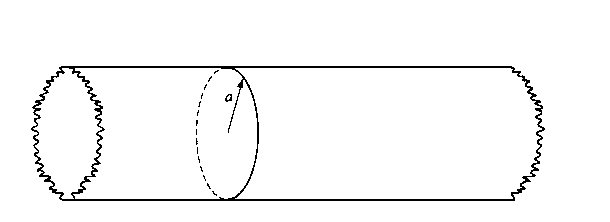 1.  A very long nonconducting rod of radius a has positive charge distributed throughout its volume. The charge distribution is cylindrically symmetric, and the total charge per unit length of the rod is  .a.    Use Gauss's law to derive an expression for the magnitude of the electric field E outside the rod.b.    The diagrams below represent cross sections of the rod. On these diagrams, sketch the following.	i. Several equipotential lines in the region r > a	ii. Several electric field lines in the region r > a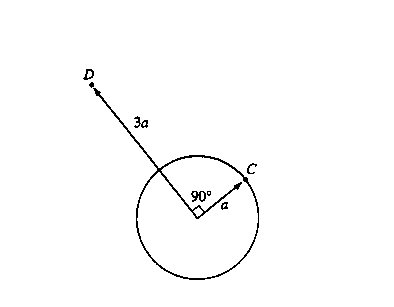 c.    In the diagram above, point C is a distance a  from the center of the rod (i.e., on the rod's surface), and point D is a distance 3a from the center on a radius that is 90° from point C. Determine the following.	i. The potential difference Vc - VD between points C and D	ii. The work required by an external agent to move a charge + Q from rest at point D to rest at point C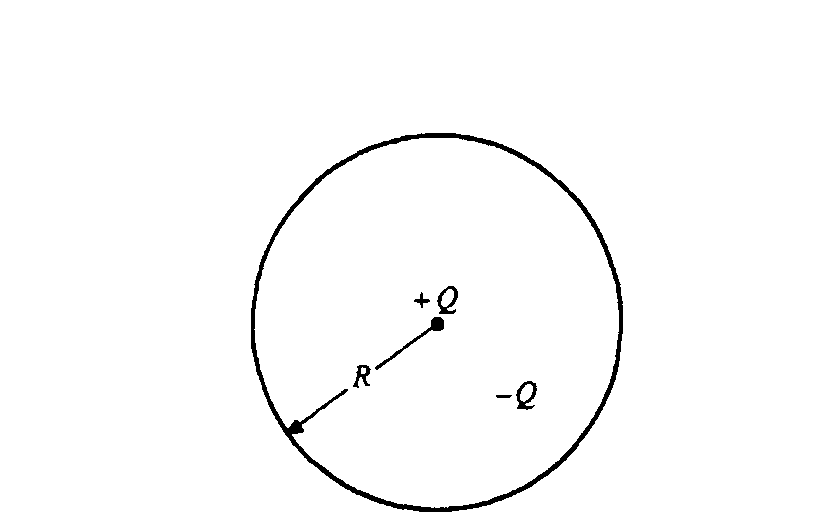 2.  A negative charge - Q is uniformly distributed throughout the spherical volume of radius R shown above. A positive point charge + Q is at the center of the sphere. Determine each of the following in terms of the quantities given and fundamental constants.a.	The electric field E outside the sphere at a distance r > R from the centerb.	The electric potential V outside the sphere at a distance r > R from the centerc.	The electric field inside the sphere at a distance r < R from the centerd.	The electric potential inside the sphere at a distance r < R from the center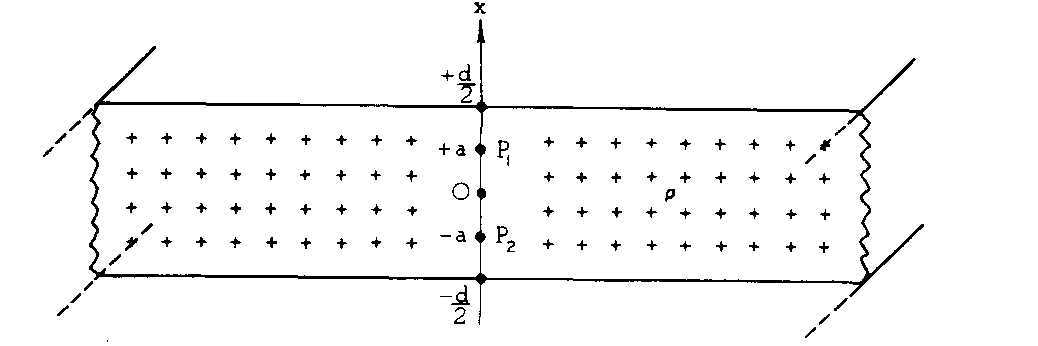 3. A slab of infinite length and infinite width has a thickness d.   Point P1 is a point inside the slab at x = a and point P2 is a point inside the slab at x = -a. Consider the slab to be nonconducting with uniform charge per unit volume  as shown.a.	Sketch vectors representing the electric field E at points P1 and P2 on the following diagram. 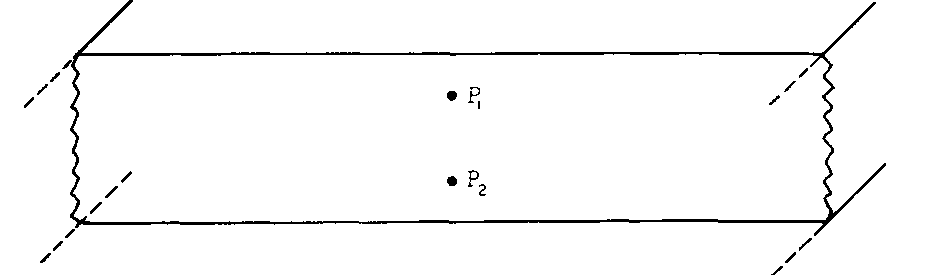 b.	Use Gauss's law and symmetry arguments to determine the magnitude of E at point Pl.